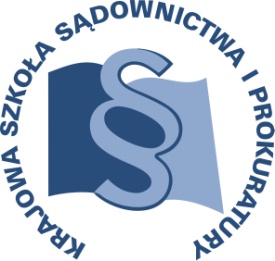 OSU-II.401.	148.2017					Lublin, 22 listopada 2017 r.K26/A/18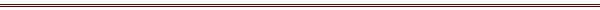 P R O G R A MSZKOLENIA DLA PROKURATORÓW I ASESORÓW PROKURATURY TEMAT SZKOLENIA:„Zwyczajne i nadzwyczajne środki zaskarżenia w postępowaniu karnym”DATA I MIEJSCE:20 - 22 lutego 2018 r.		Krajowa Szkoła Sądownictwa i Prokuraturyul. Przy Rondzie 531-547 KrakówZakwaterowanie – Dom Aplikanta – wejście od strony ul. Mosiężniczej.Dom Aplikanta położony jest w niewielkiej odległości od Dworca PKP (Kraków Główny) oraz Dworca PKS. Dojazd tramwajami o numerach linii 4,10,14,20 (2 przystanki w kierunku Nowej Huty, należy wysiąść przy Rondzie Mogilskim), linie 5, 50, 52 (1 przystanek tramwajowy). Dojazd bezpośredni z Międzynarodowego Portu Lotniczego w Balicach (odległość 15 km) autobusem o numerze linii 292.ORGANIZATOR:Krajowa Szkoła Sądownictwa i ProkuraturyOśrodek Szkolenia Ustawicznego i Współpracy Międzynarodowejul. Krakowskie Przedmieście 62, 20 - 076 Lublintel. 81 440 87 10OSOBY ODPOWIEDZIALNE ZE STRONY ORGANIZATORA:merytorycznie: 				organizacyjnie:prokurator Beata Klimczyk 		inspektor Eliza Danielewskatel.  81 440 87 34				tel. 81 458 37 42e-mail: b.klimczyk@kssip.gov.pl		e-mail: e.danielewska@kssip.gov.pl    WYKŁADOWCY:Maria Świetlicka prokurator Prokuratury Regionalnej w Łodzi w stanie spoczynku, z wieloletnim stażem pracy w Wydziale Postępowania Sądowego. W 2016 r. delegowany do Wydziału Kasacji Departamentu Postępowania Sądowego Prokuratury Krajowej. Autor licznych publikacji z zakresu postępowania odwoławczego w periodykach prawniczych oraz systemie informacji prawnej LEX. Wieloletni wykładowca Krajowej Szkoły Sądownictwa i Prokuratury.Małgorzata Łuczkowska-Czerwińska prokurator byłej Prokuratury Apelacyjnej w Łodzi w stanie spoczynku, wieloletni Naczelnik Wydziału Postępowania Sądowego. Od 2011 r.  wykładowca Krajowej Szkoły Sądownictwa i Prokuratury. Zajmuje się zagadnieniami dotyczącymi postępowania karnego, ze szczególnym uwzględnieniem postępowania odwoławczego i roli prokuratora w toku tego postępowania.Zajęcia prowadzone będą w formie seminarium i warsztatów.PROGRAM SZCZEGÓŁOWYWTOREK			20 lutego 2018 r.13.30 – 14.00		zakwaterowanie uczestników w Domu Aplikanta14.00 – 15.00		obiad15.00 – 16.30  	Zwyczajne i nadzwyczajne środki zaskarżenia z uwzględnieniem najnowszych zmian w przepisach-wprowadzenie.Ocena zasadności orzeczeń, wymogi formalne środków odwoławczych, elementy tego środka, zakres i kierunek zaskarżenia, formułowanie zarzutów odwoławczych, wybór prawidłowej przyczyny odwoławczej, formułowanie wniosków apelacyjnych.	Prowadzenie – Maria Świetlicka16.30 – 16.45	przerwa 16.45 – 18.15   	Zażalenia, prokurator jako organ orzeczniczy w postępowaniu przygotowawczym i jako strona formułująca środek odwoławczy w postaci zażalenia. Prowadzenie – Maria Świetlicka18.30 			kolacjaŚRODA  			21 lutego 2018 r.8.00 – 9.00 	śniadanie9.00 – 10.30 	Kasacja – zasadność i podstawy zaskarżenia, warunki formalne dopuszczalności kasacji, granice orzekania sądu kasacyjnego, kasacja nadzwyczajna Ministra Sprawiedliwości – Prokuratora Generalnego.Prowadzenie – Małgorzata Łuczkowska - Czerwińska10.30 – 10.45 	przerwa10.45 – 12.15	Skarga do Sądu Najwyższego na wyrok sądu odwoławczego uchylający wyrok sądu I instancji i przekazujący sprawę do ponownego rozpoznania (podstawy, treść, forma), wznowienie postępowania (przedmiot i podstawy wznowienia).Prowadzenie – Małgorzata Łuczkowska - Czerwińska12.15 – 13.30		obiad13.30 – 15.00	Szkolenie umiejętności właściwego doboru spraw do wykorzystania w postępowaniu odwoławczym i nadzwyczajnym – ocena orzeczeń, pod kątem możliwości wywiedzenia skutecznego środka odwoławczego w świetle praktyki prokuratorskiej. 	Warsztaty.Grupa I:Prowadzenie – Małgorzata Łuczkowska – Czerwińska Grupa II:Prowadzenie – Maria Świetlicka15.00 – 15.15 	przerwa15.15 – 16.45	Doskonalenie umiejętności formułowania poprawnych zarzutów odwoławczych i wniosków w apelacjach i zażaleniach z uwzględnieniem analizy bieżącego orzecznictwa;	Warsztaty.Grupa I:Prowadzenie – Małgorzata Łuczkowska – Czerwińska Grupa II:Prowadzenie – Maria Świetlicka17.30 			kolacjaCZWARTEK		22 lutego 2018 r.8.00 – 9.00			śniadanie9.00 – 10.30	Formułowanie zarzutów kasacji z uwzględnieniem ograniczeń ustawowych, treść, forma i zakres wniosków prokuratora o wywiedzenie kasacji nadzwyczajnej, konstrukcja odpowiedzi prokuratora na kasacje stron.Warsztaty.Grupa I:Prowadzenie – Małgorzata Łuczkowska – Czerwińska Grupa II:Prowadzenie – Maria Świetlicka10.30 – 10.45		przerwa10.45 – 12.15	Kontynuacja tematu,  oraz doskonalenie umiejętności doboru przez prokuratora właściwych podstaw wniosku o wznowienie postępowania sądowego.Warsztaty.Grupa I:Prowadzenie – Małgorzata Łuczkowska – Czerwińska Grupa II:Prowadzenie – Maria Świetlicka12.15 – 13.15		obiadProgram szkolenia dostępny jest na Platformie Szkoleniowej KSSiP pod adresem:http://szkolenia.kssip.gov.pl/login/ oraz na stronie internetowej KSSiP pod adresem: www.kssip.gov.pl Zaświadczenie potwierdzające udział w szkoleniu generowane jest za pośrednictwem Platformy Szkoleniowej KSSiP. Warunkiem uzyskania zaświadczenia jest obecność na szkoleniu oraz uzupełnienie znajdującej się na Platformie Szkoleniowej anonimowej ankiety ewaluacyjnej (znajdującej się pod programem szkolenia) dostępnej w okresie 30 dni po zakończeniu szkolenia.Po uzupełnieniu ankiety zaświadczenie można pobrać i wydrukować z zakładki 
„moje zaświadczenia”.